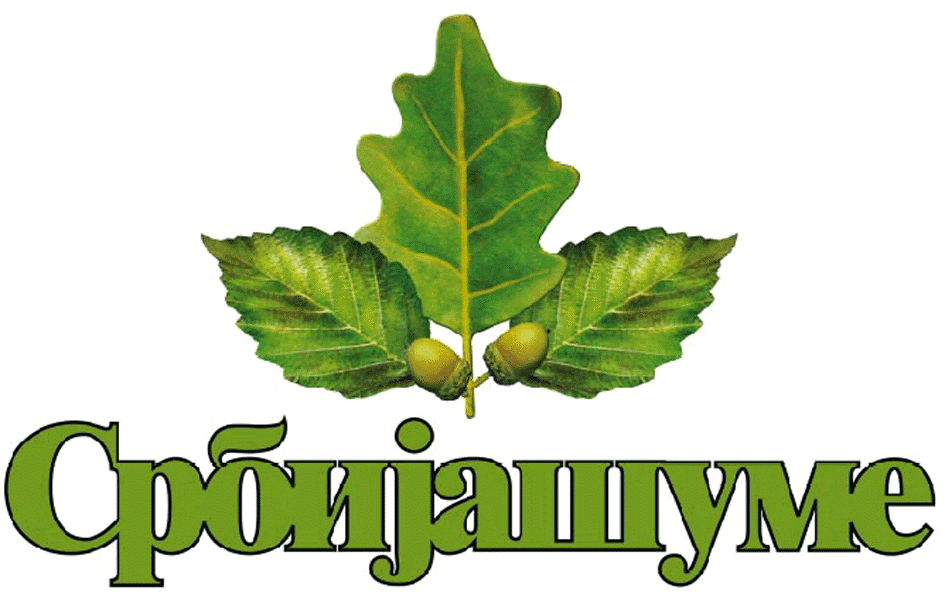 Јавно предузеће "СРБИЈАШУМЕ" - Београд Шумско газдинство „БЕОГРАД“ - Београд Адреса: 11 000 Београд, Кнеза Милоша 55Тел: 011/36-11-083Факс: 011-36-11-887web: www.srbijasume.rsБрој: 271/2019-12-1Датум: 22.08.2019.г.ОБАВЕШТЕЊЕ О ЗАКЉУЧЕНОМ УГОВОРУНазив наручиоца: ЈП ''Србијашуме'' , ШГ "Београд“ - БеоградАдреса наручиоца: Кнеза Милоша 55, 11000 БеоградИнтернет страница наручиоца: www.srbijasume.rsВрста наручиоца: Државно јавно предузећеВрста поступка јавне набавке: Отворени поступак.Врста предмета набавке: ДобраОпис предмета набавке: Алат и потрошни материјал за расадничку производњу за ШГ „Београд“ - Београд, обликовано у 3 (три) партијe.Партија број 1. - Ручни алат за расадничку производњу.Назив и ознака из општег речника набавке: Ручни алати – 44511000.Уговорена вредност (без ПДВ-а): 473.190,82 динараКритеријум за доделу уговора: Економски најповољнија понудаБрој примљених понуда: 1 (једна)Понуђена цена (без ПДВ-а): Највиша - 473.190,82 динара Најнижа -  473.190,82 динара Понуђена цена код прихватљивих понуда (без ПДВ-а): Највиша - 473.190,82 динара Најнижа - 473.190,82 динара Део или вредност уговора који ће се извршити преко подизвођача:-Датум доношења одлуке о додели уговора: 15.08.2019.г.Датум закључења уговора: 19.08.2019.г.Основни подаци о добављачу:Период важења уговора: 12 (дванаест) месеци од датума закључења уговора или до момента утрошка средстава у износу укупне вредности уговора. Околности које представљају основ за измену уговора:Купац може након закључења уговора о јавној набавци, без спровођења поступка јавне набавке повећати обим предмета набавке, с тим да се вредност уговора може повећати максимално до 5% од укупне вредности првобитно закљученог уговора, у складу са чланом 115. Закона о јавним набавкамаОстале информације:-Назив добављачаАдреса добављачаОпштинаМатични бројПИБ„МИНИ АГРАР“ д.о.о.Београд, Гаврила Принципа 45-47Савски венац20086840104167768